Objectif : ……………………………………………………………………………………………………………………………………….………………………………………………………………………………………………………………………………………….………………Nous avons vu que les végétaux consommaient du dioxyde de carbone et rejetaient du dioxygène lors de la photosynthèse. Quelle est l’utilité de ce phénomène pour la plante ? 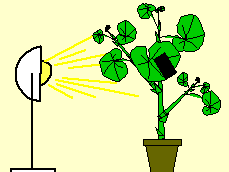 On place 2 plantes vertes face à une lampe durant 12 heures. L’une de ces plantes possède des feuilles panachées (une partie verte et une partie blanche). L’autre possède des feuilles entièrement vertes, mais que l’on a cachées en partie avec une bande de papier aluminium.   On prélève une feuille de chaque, que l’on fait bouillir dans de l’éthanol durant 5 minutes. Trempez ces feuilles dans l’eau iodée, puis représentez les résultats dans le cadre ci-dessous. Ecrivez un court texte expliquant les résultats de cette expérience. ……………………………………………………………………………………………………………………………………….………………………………………………………………………………………………………………………………………………………………….…………………………………………………………………………………………………………………………………………………….Déposez maintenant quelques gouttes d’eau iodée sur un morceau de pomme de terre. Notez les résultats.Réalisez  une préparation microscopique de banane, que vous colorerez à l’eau iodée. Notez les résultats.Conclusion : à l’aide des documents et des résultats de vos observations, rédigez un texte expliquant le résultat de la photosynthèse, et complétez le schéma. 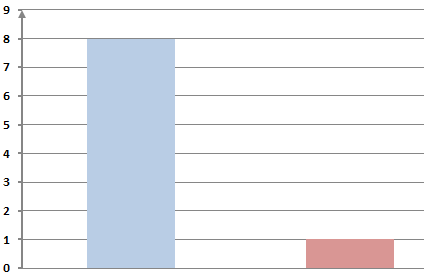 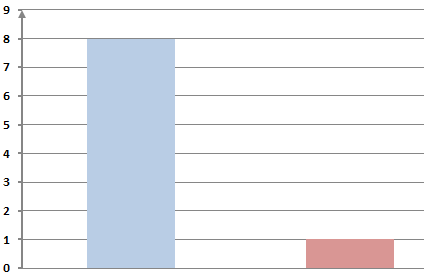 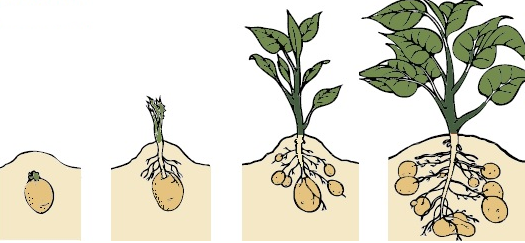 J’ai réussi si j’ai :Compétence du socle communAuto-évaluationMis en évidence la production de matière organique par les végétaux lors de la photosynthèse.C. : Réaliser des observations C. : Rédiger un texte de conclusion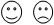 Idée cléDomaine du socleNiveau 1Niveau 2Niveau 3Niveau 4Relier la production de matière organique au niveau des cellules chlorophyliennes des feuilles à l’utilisation de la lumière et matière minérale aux lieux d’uitlisation et de stockageD4.2 : réaliser et observer une préparation microscopique de bananeN’a pas réalisé la préparation correctement et n’a pas été capable d’observer une préparation toute faiteLa préparation est réussie mais pa l’observation, ou vice-versaPréparation et observations correctes, mais point de détails à revoir (zone choisie, luminosité)Préparation réussieObservation et mise au point réussiesRelier la production de matière organique au niveau des cellules chlorophyliennes des feuilles à l’utilisation de la lumière et matière minérale aux lieux d’uitlisation et de stockageD4.1 : rédigez un texte de conclusion répondant à l’objectif de départN’a pas trouvé ou  très peu, d’informations dans les documents et expériencesInformations recueillies mais mal interprétéesConclusion complète mais non jusitiféeOUConclusion juste mais incomplèteLe texte répond à l’objectif de départToutes les infos importantes (lumière, vert, amidon et mise en réserve) ont été trouvées et interprétées.Relier la production de matière organique au niveau des cellules chlorophyliennes des feuilles à l’utilisation de la lumière et matière minérale aux lieux d’uitlisation et de stockageD.1 : Utiliser la langue françaisePas de ponctation. Texte pas ou peu cohérent. Texte ponctué correctement, mais parfois confus.Syntaxe et grammaire à revoir.Texte cohérent, mais syntaxe ou grammaire à revoir.Texte cohérent, syntaxe et grammaire correctes. Utilisation de connecteurs logiques.